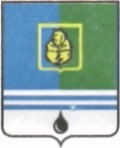 РЕШЕНИЕДУМЫ ГОРОДА КОГАЛЫМАХанты-Мансийского автономного округа - ЮгрыОт «17» мая 2023 г. 							№260-ГДО внесении изменения врешение Думы города Когалымаот 23.04.2015 №538-ГДВ соответствии с Федеральным законом от 06.10.2003 №131-ФЗ                     «Об общих принципах организации местного самоуправления в Российской Федерации», Уставом города Когалыма, в связи с кадровыми изменениями в структурных подразделениях Администрации города Когалыма, в органах и учреждениях системы профилактики безнадзорности и правонарушений несовершеннолетних, Дума города Когалыма РЕШИЛА:1. Внести в решение Думы города Когалыма от 23.04.2015 №538-ГД                       «Об экспертной комиссии по оценке предложений об определении мест, нахождение в которых может причинить вред здоровью детей, их физическому, интеллектуальному, психическому, духовному и нравственному развитию, общественных мест, в которых в ночное время не допускается нахождение детей без сопровождения родителей (лиц, их заменяющих) или лиц, осуществляющих мероприятия с участием детей в городе Когалыме» (далее – решение) следующее изменение:1.1. приложение 2 к решению изложить в редакции согласно приложению к настоящему решению.2. Признать утратившим силу решение Думы города Когалыма от 21.04.2021 №558-ГД «О внесении изменения в решение Думы города Когалыма от 23.04.2015 №538-ГД».3. Опубликовать настоящее решение и приложение к нему в газете «Когалымский вестник».Приложениек решению Думыгорода Когалымаот 17.05.2023 №260-ГДПриложение 2к решению Думы города Когалыма от 23.04.2015 №538-ГДСОСТАВэкспертной комиссии по оценке предложений об определении мест, нахождение в которых может причинить вред здоровью детей, их физическому, интеллектуальному, психическому, духовному и нравственному развитию, общественных мест, в которых в ночное время не допускается нахождение детей без сопровождения родителей (лиц, их заменяющих) или лиц, осуществляющих мероприятия с участием детей в городе Когалыме______________________ПредседательИсполняющий обязанностиДумы города Когалымаглавы города Когалыма_____________А.Ю.Говорищева_____________ Р.Я.ЯремаЮрьеваЛюдмила Анатольевна-заместитель главы города Когалыма, председатель экспертной комиссии;Качанов Александр Михайлович-заместитель главы города Когалыма, заместитель председателя экспертной комиссии;ГорбуноваМария Викторовна-специалист-эксперт отдела по организации деятельности муниципальной комиссии по делам несовершеннолетних и защите их прав при Администрации города Когалыма, секретарь экспертной комиссии.Члены экспертной комиссии:Куруц Ирина Федоровна-начальник отдела опеки и попечительства, защиты прав детства Управления социальной защиты населения, опеки и попечительства по городу Когалыму;Жуков Александр Борисович-заместитель начальника управления культуры и спорта Администрации города Когалыма;Голык Ольга Сергеевна-начальник отдела по организации деятельности муниципальной комиссии по делам несовершеннолетних и защите их прав при Администрации города Когалыма;Деревцова Алена Юрьевна-заместитель начальника отдела - начальник отделения по делам несовершеннолетних отдела участковых уполномоченных полиции и по делам несовершеннолетних отдела Министерства внутренних дел Российской Федерации по городу Когалыму;Феклистова Валентина Ивановна-фельдшер консультативно-диагностического отделения №1 детской поликлиники бюджетного учреждения Ханты-Мансийского автономного округа – Югры «Когалымская городская больница»;Пикина                                        Юлия Владимировна-инженер отдела обеспечения безопасности жизнедеятельности управления образования Администрации города Когалыма. 